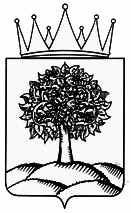 Управление финансов Липецкой областиПРИКАЗг. ЛипецкО внесении изменений в приказ управленияфинансов Липецкой области от 9 декабря 2019 года № 312 «Об утверждении плана контрольных мероприятий управления финансовЛипецкой области по осуществлению внутреннего государственного финансового контроля на 2020 год»           В соответствии с постановлением администрации Липецкой области от 26 марта 2020 года № 159 «О дополнительных мерах по защите населения в связи с угрозой распространения новой коронавирусной инфекции (2019-nCoV) в Липецкой области» и в целях организации режима труда управления финансов Липецкой области по принятию мер по нераспространению новой коронавирусной инфекции (2019-nCoV)                                               ПРИКАЗЫВАЮ: 1. Внести в приказ управления финансов Липецкой области от 9 декабря 2019 года № 312 «Об утверждении плана контрольных мероприятий управления финансов Липецкой области по осуществлению внутреннего государственного финансового контроля на 2020 год» следующие изменения:           в приложении к приказу:           в таблице «План контрольных мероприятий управления финансов Липецкой области по осуществлению внутреннего государственного финансового контроля на 2020 год»:  1) в графе 3 «Методы осуществления контроля»: в строке 28:слова «Камеральная проверка» заменить словами «Выездная проверка»; 2) в графе 6 «Сроки проведения контрольного мероприятия»:в строках 18, 19:слова «I-II квартал» заменить словами «III-IV кварталы»;  в строках 22, 23, 24:слова «II квартал» заменить словами «III-IV кварталы»; в строках 26, 27, 28, 29:слова «II квартал» заменить словами «II - IV кварталы»; в строках 30, 31, 32, 33, 34:слова «II - III кварталы» заменить словами «II - IV кварталы»; в строке 35:слова «III квартал» заменить словами «III - IV кварталы»;           3) строки 36, 37, 38, 39, 40, 41, 42, 47, 48, 49, 50 исключить. 2. Отделу контроля в сфере бюджетных правоотношений (Федорова О.М.) обеспечить публикацию настоящего приказа в сети Интернет на официальном сайте администрации Липецкой области и интернет-портале бюджетной системы Липецкой области.Заместитель главы администрацииЛипецкой области - начальник управления финансов области                                                           В.М. Щеглеватых«15» мая  2020 года                                                  № 141